CCasino Control Act 1984Portfolio:Minister for Racing and GamingAgency:Gaming and Wagering Commission of Western AustraliaCasino Control Act 19841984/03420 Jun 19841 Jul 1984 (see s. 2 and Gazette 29 Jun 1984 p. 1754)Acts Amendment and Validation (Casino Control) Act 1985 Pt. V1985/01025 Mar 198519 Feb 1985 (see s. 2)Acts Amendment (Gaming and related provisions) Act 1985 Pt. VI1985/02924 Apr 19851 Jun 1985 (see s. 2 and Gazette 31 May 1985 p. 1877)Casino Control Amendment Act 19851985/0645 Nov 19853 Dec 1985Acts Amendment (Financial Administration and Audit) Act 1985 s. 31985/0984 Dec 19851 Jul 1986 (see s. 2 and Gazette 30 Jun 1986 p. 2255)Acts Amendment (Casino Control) Act 1987 Pt. III1987/04422 Sep 198713 Sep 1987 (see s. 2)Acts Amendment and Repeal (Gaming) Act 1987 Pt. III1987/07426 Nov 19872 May 1988 (see s. 2 and Gazette 29 Apr 1988 p. 1292)Reprinted as at 18 Apr 1989 Reprinted as at 18 Apr 1989 Reprinted as at 18 Apr 1989 Reprinted as at 18 Apr 1989 Acts Amendment (Public Sector Management) Act 1994 s. 3(2)1994/03229 Jun 19941 Oct 1994 (see s. 2 and Gazette 30 Sep 1994 p. 4948)Statutes (Repeals and Minor Amendments) Act 1994 s. 41994/0739 Dec 19949 Dec 1994 (see s. 2)Sentencing (Consequential Provisions) Act 1995 s. 1471995/07816 Jan 19964 Nov 1996 (see s. 2 and Gazette 25 Oct 1996 p. 5632)Financial Legislation Amendment Act 1996 s. 641996/04925 Oct 199625 Oct 1996 (see s. 2(1))Statutes (Repeals and Minor Amendments) Act 1997 s. 281997/05715 Dec 199715 Dec 1997 (see s. 2(1))Acts Amendment (Gaming) Act 1998 Pt. 21998/02430 Jun 19985 Aug 1998 (see s. 2 and Gazette 4 Aug 1998 p. 3981)Reprinted as at 30 Oct 1998 Reprinted as at 30 Oct 1998 Reprinted as at 30 Oct 1998 Reprinted as at 30 Oct 1998 Corporations (Consequential Amendments) Act 2001 s. 2202001/01028 Jun 200115 Jul 2001 (see s. 2 and Gazette 29 Jun 2001 p. 3257 and Cwlth. Gazette 13 Jul 2001 No. S285)Racing and Gambling Legislation Amendment and Repeal Act 2003 s. 1712003/03526 Jun 200330 Jan 2004 (see s. 2 and Gazette 30 Jan 2004 p. 397)Reprint 3 as at 2 Apr 2004 Reprint 3 as at 2 Apr 2004 Reprint 3 as at 2 Apr 2004 Reprint 3 as at 2 Apr 2004 Criminal Procedure and Appeals (Consequential and Other Provisions) Act 2004 s. 80 & 822004/08416 Dec 20042 May 2005 (see s. 2 and Gazette 31 Dec 2004 p. 7129 (correction in Gazette 7 Jan 2005 p. 53))Financial Legislation Amendment and Repeal Act 2006 Sch. 1 cl. 202006/07721 Dec 20061 Feb 2007 (see s. 2(1) and Gazette 19 Jan 2007 p. 137)Standardisation of Formatting Act 2010 s. 42010/01928 Jun 201011 Sep 2010 (see s. 2(b) and Gazette 10 Sep 2010 p. 4341)Reprint 4 as at 16 Dec 2011 Reprint 4 as at 16 Dec 2011 Reprint 4 as at 16 Dec 2011 Reprint 4 as at 16 Dec 2011 Casino Legislation Amendment (Burswood Casino) Act 2022 Pt. 22022/03228 Sep 202229 Sep 2022 (see s. 2(b))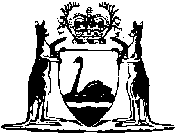 